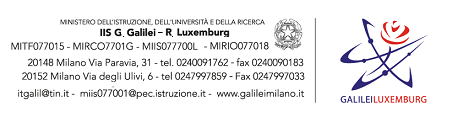 SCHEDA DI VALUTAZIONE DELLO STUDENTE TIROCINANTECorso : ………………………………………………………………Studente: ____________________________________________________________________________________Classe: ____________ Sez: ________         	      	Anno scolastico: ______________________Azienda: _____________________________________________________________________________________Tutor Tirocinio __________________________________    Periodo Tirocinio  ________________________Valutazione sulle competenze e sui comportamenti/atteggiamenti dello studente.1=non accettabile     2=da migliorare     3=accettabile     4=buono     5=ottimoComplessivamente ritiene che lo studente sia adatto a questo tipo di lavoroEVENTUALI OSSERVAZIONI:_______________________________________________________________________________________________________________________________________________________________________________________________________________________________________________________________________________________data ____________________                                                                  il tutor aziendale ___________________													             (timbro e firma)totale punteggio tirocinio____________ 					valutazione in decimi 	( A CURA DELLA SCUOLA)   ____________           IL Referente Funzione strumentale scuola-lavoro			IL DIRIGENTE SCOLASTICO_______________________					                 (Prof.ssa Annamaria Borando)(FIRMA E TIMBRO)COMPORTAMENTO12345Senso di responsabilitàSpirito di iniziativaPuntualità Affidabilità Disponibilità Interesse e motivazioniSpirito di gruppoAutonomia QUALITÀ DELLA PRESTAZIONEQUALITÀ DELLA PRESTAZIONE12345A) produzione autonoma e puntuale del compitoB) ordine e precisione costante nell’esecuzione della mansioneC) apporto di soluzioni a problemi in funzione al ruolo professionaleD) adattarsi al cambiamento (mansione, ambiente, colleghi, figure di riferimento)E) comportamenti corretti sulla base delle norme di sicurezza e regole aziendaliInteresse e motivazione allo svolgimento del compitoInteresse e motivazione allo svolgimento del compitoInteresse e motivazione allo svolgimento del compitoInteresse e motivazione allo svolgimento del compitoInteresse e motivazione allo svolgimento del compitoInteresse e motivazione allo svolgimento del compitoF) uso adeguato di strumenti/attrezzature e rispetto degli stessiG) presenza al lavoro, rispetto degli orari H) cura dell’aspetto e dell’igiene personale previste dal ruolo professionaleCollaborazione e relazione  (comprese risposte a critiche, insuccessi)Collaborazione e relazione  (comprese risposte a critiche, insuccessi)Collaborazione e relazione  (comprese risposte a critiche, insuccessi)Collaborazione e relazione  (comprese risposte a critiche, insuccessi)Collaborazione e relazione  (comprese risposte a critiche, insuccessi)Collaborazione e relazione  (comprese risposte a critiche, insuccessi)I) colleghi: linguaggio adeguato, comportamento corretto L)superiori, clienti, fornitori: linguaggio adeguato, comportamento correttoM) Spirito di gruppo e collaborazioneAbilità \ Obiettivi specifici- Definire e pianificare fasi/successione delle operazioni da compiere sulla base delle istruzioni ricevute- Predisporre e cablare l’impianto elettrico nei suoi diversi componenti- Effettuare la posa delle canalizzazioni, seguendo le specifiche progettuali- Predisporre e cablare l’impianto elettrico nei suoi diversi componenti-Effettuare la manutenzione ordinaria e straordinaria di impianti elettriciC34.Effettuare le verifiche di funzionamento dell'impianto, predisponendo la documentazione richiesta potenziale per la sicurezza, la salute e l'ambiente, promuovendo l’assunzione di comportamenti corretti e consapevoli di prevenzioneAbilità \ Obiettivi specifici- Definire e pianificare fasi/successione delle operazioni da compiere sulla base delle istruzioni ricevute- Predisporre e cablare l’impianto elettrico nei suoi diversi componenti- Effettuare la posa delle canalizzazioni, seguendo le specifiche progettuali- Predisporre e cablare l’impianto elettrico nei suoi diversi componenti-Effettuare la manutenzione ordinaria e straordinaria di impianti elettriciC34.Effettuare le verifiche di funzionamento dell'impianto, predisponendo la documentazione richiesta potenziale per la sicurezza, la salute e l'ambiente, promuovendo l’assunzione di comportamenti corretti e consapevoli di prevenzioneAbilità \ Obiettivi specifici- Definire e pianificare fasi/successione delle operazioni da compiere sulla base delle istruzioni ricevute- Predisporre e cablare l’impianto elettrico nei suoi diversi componenti- Effettuare la posa delle canalizzazioni, seguendo le specifiche progettuali- Predisporre e cablare l’impianto elettrico nei suoi diversi componenti-Effettuare la manutenzione ordinaria e straordinaria di impianti elettriciC34.Effettuare le verifiche di funzionamento dell'impianto, predisponendo la documentazione richiesta potenziale per la sicurezza, la salute e l'ambiente, promuovendo l’assunzione di comportamenti corretti e consapevoli di prevenzioneAbilità \ Obiettivi specifici- Definire e pianificare fasi/successione delle operazioni da compiere sulla base delle istruzioni ricevute- Predisporre e cablare l’impianto elettrico nei suoi diversi componenti- Effettuare la posa delle canalizzazioni, seguendo le specifiche progettuali- Predisporre e cablare l’impianto elettrico nei suoi diversi componenti-Effettuare la manutenzione ordinaria e straordinaria di impianti elettriciC34.Effettuare le verifiche di funzionamento dell'impianto, predisponendo la documentazione richiesta potenziale per la sicurezza, la salute e l'ambiente, promuovendo l’assunzione di comportamenti corretti e consapevoli di prevenzionelivello di soddisfazionelivello di soddisfazionelivello di soddisfazionelivello di soddisfazionelivello di soddisfazionelivello di soddisfazioneAbilità \ Obiettivi specifici- Definire e pianificare fasi/successione delle operazioni da compiere sulla base delle istruzioni ricevute- Predisporre e cablare l’impianto elettrico nei suoi diversi componenti- Effettuare la posa delle canalizzazioni, seguendo le specifiche progettuali- Predisporre e cablare l’impianto elettrico nei suoi diversi componenti-Effettuare la manutenzione ordinaria e straordinaria di impianti elettriciC34.Effettuare le verifiche di funzionamento dell'impianto, predisponendo la documentazione richiesta potenziale per la sicurezza, la salute e l'ambiente, promuovendo l’assunzione di comportamenti corretti e consapevoli di prevenzioneAbilità \ Obiettivi specifici- Definire e pianificare fasi/successione delle operazioni da compiere sulla base delle istruzioni ricevute- Predisporre e cablare l’impianto elettrico nei suoi diversi componenti- Effettuare la posa delle canalizzazioni, seguendo le specifiche progettuali- Predisporre e cablare l’impianto elettrico nei suoi diversi componenti-Effettuare la manutenzione ordinaria e straordinaria di impianti elettriciC34.Effettuare le verifiche di funzionamento dell'impianto, predisponendo la documentazione richiesta potenziale per la sicurezza, la salute e l'ambiente, promuovendo l’assunzione di comportamenti corretti e consapevoli di prevenzioneAbilità \ Obiettivi specifici- Definire e pianificare fasi/successione delle operazioni da compiere sulla base delle istruzioni ricevute- Predisporre e cablare l’impianto elettrico nei suoi diversi componenti- Effettuare la posa delle canalizzazioni, seguendo le specifiche progettuali- Predisporre e cablare l’impianto elettrico nei suoi diversi componenti-Effettuare la manutenzione ordinaria e straordinaria di impianti elettriciC34.Effettuare le verifiche di funzionamento dell'impianto, predisponendo la documentazione richiesta potenziale per la sicurezza, la salute e l'ambiente, promuovendo l’assunzione di comportamenti corretti e consapevoli di prevenzioneAbilità \ Obiettivi specifici- Definire e pianificare fasi/successione delle operazioni da compiere sulla base delle istruzioni ricevute- Predisporre e cablare l’impianto elettrico nei suoi diversi componenti- Effettuare la posa delle canalizzazioni, seguendo le specifiche progettuali- Predisporre e cablare l’impianto elettrico nei suoi diversi componenti-Effettuare la manutenzione ordinaria e straordinaria di impianti elettriciC34.Effettuare le verifiche di funzionamento dell'impianto, predisponendo la documentazione richiesta potenziale per la sicurezza, la salute e l'ambiente, promuovendo l’assunzione di comportamenti corretti e consapevoli di prevenzione123345C7-A3 Applica  criteri di organizzazione del proprio lavoroC7-A3 Applica  criteri di organizzazione del proprio lavoroC7-A3 Applica  criteri di organizzazione del proprio lavoroC7-A3 Applica  criteri di organizzazione del proprio lavoroC8-A1 Individua  materiali, strumenti, attrezzature e macchinari per le diverse fasi di attivitàC8-A1 Individua  materiali, strumenti, attrezzature e macchinari per le diverse fasi di attivitàC8-A1 Individua  materiali, strumenti, attrezzature e macchinari per le diverse fasi di attivitàC8-A1 Individua  materiali, strumenti, attrezzature e macchinari per le diverse fasi di attivitàC8-A2 Applica procedure e tecniche di approntamento strumenti, attrezzature, macchineC8-A2 Applica procedure e tecniche di approntamento strumenti, attrezzature, macchineC8-A2 Applica procedure e tecniche di approntamento strumenti, attrezzature, macchineC8-A2 Applica procedure e tecniche di approntamento strumenti, attrezzature, macchineC1   C8-B1 Conosce  la distinta dei materialiC1   C8-B1 Conosce  la distinta dei materialiC1   C8-B1 Conosce  la distinta dei materialiC1   C8-B1 Conosce  la distinta dei materialiC10-A1Applica procedure, protocolli e tecniche di igiene, pulizia e riordino di spazi di lavoroC10-A1Applica procedure, protocolli e tecniche di igiene, pulizia e riordino di spazi di lavoroC10-A1Applica procedure, protocolli e tecniche di igiene, pulizia e riordino di spazi di lavoroC10-A1Applica procedure, protocolli e tecniche di igiene, pulizia e riordino di spazi di lavoroC11-A2Individuare il posizionamento di scatole e cassette di derivazioneC11-A2Individuare il posizionamento di scatole e cassette di derivazioneC11-A2Individuare il posizionamento di scatole e cassette di derivazioneC11-A2Individuare il posizionamento di scatole e cassette di derivazioneFirma tutor aziendale e timbro aziendadataPochissimo Poco Abbastanza Molto Moltissimo 